مقدمه :کشاورزی به عنوان کهن ترین فعالیت تولیدی، مهمترین فعالیت اقتصادی همه کشورهای جهان از سالیان گذشته تاکنون است. امروزه نیز بخش کشاورزی در بسیاری از کشورهای درحال توسعه بخش غالب اقتصاد ملی به شمارمی رود، به طوری که رشد و توسعه اقتصادی این کشورها ارتباط بسیار تنگاتنگی با توسعه کلی بخش کشاورزی آنها دارد و به عبارتی دیگر توسعه کشاورزی در چارچوب توسعه ملی کشور مورد بحث قرار می گیرد. در کشورهای پیشرفته سرمایه داری، گذار از اقتصاد سنتی به اقتصاد پولی با پیشرفت فنی و تکنیکی و بالا رفتن بهره وری بخش کشاورزی همراه بوده است. بدین ترتیب هم قسمتی از نیروی کار کشاورزی، آزاد و به بخش صنعت گسیل شده اند و هم اینکه به وجود آمدن مازاد کشاورزی، زمینه صنعتی شدن را فراهم آورده است. بنابراین منطقی به نظر می رسد  برنامه های توسعه به نحوی تهیه و تدوین گردد که توسعه بخش کشاورزی نسبت به سایر بخش ها در اولویت قرار گرفته و مورد توجه و تاکید بیشتری باشد.بخش کشاورزی در جریان رشد و توسعه اقتصادی چند وظیفه مهم و اساسی بر عهده دارد که از آن جمله می توان به تامین غذا و امنیت غذایی برای جمعیت رو به رشد، تامین ارز خارجی برای وارد کردن کالاهای سرمایه ای از راه افزایش صادرات، عرضه مواد خام مورد نیاز صنعت و کمک به توسعه فعالیتهای تولیدی وابسته اشاره کرد. توسعه کشاورزی، افزایش تولیدات کشاورزی و دامی، و شیلات و جنگلداری را به همراه خواهد داشت و افزایش تولید اقلام مذکور ضمن ایجاد اشتغال و کمک به رشد اقتصادی به امنیت غذایی و بهبود تغذیه در جهان سوم کمک می کند. صدور محصولات کشاورزی جهت کسب ارز خارجی گرچه در مقایسه با صدور مواد خام معدنی و زیرزمینی کمی سخت تر است، اما با صرفه تر می باشد، زیرا اولاً، محصولات کشاورزی جزو منابع تجدید شونده است، لذا یک منبع دائمی و تمام ناشدنی برای تامین ارز به شمار می رود. ثـــانیا،ً تولید و صدور محصــولات کشاورزی جنبه اشتغال زایی بیشتری دارد و توسعه فعالیتهای مربوط به تولید و صدور این محصولات باعث رشد و شکوفایی بیشتر در اقتصاد ملی می گردد. از سوی دیگر توسعه بخش کشاورزی به دلیل ماهیت فعالیت ها در این بخش اساساً نیاز کمتری به ارز خارجی دارد. همچنیـــن بخش کشاورزی از راه تولید مواد غذایی مورد نیاز برای مصرف داخـــلی در حقیقت از دامنه نیاز به ارز خارجی برای واردات مواد غذایی می کاهد. بخش کشاورزی از یک سو برخی از نهاده های مورد استفاده خود مانند ماشین های کشاورزی، کودهای شیمیایی و سموم دفع آفات را از بخش صنعت تأمین می کند و بدین ترتیب برای برخی از تولیدات صنعتی تقاضا ایجاد می کند و از سوی دیگر بسیاری از مواد خام و مواد واسطه ای مورد نیاز رشته های مختلف صنایع را تامین می کند. براین اساس، توسعه اصولی بخش کشاورزی از طریق ارتباط های مذکور به تکمیل زنجیره های تولید و رونق فعالیتهای تولیدی مرتبط با کشاورزی در اقتصاد ملی کمک شایانی خواهد کرد. فعالیتهای مختلف بخش کشاورزی می تواند بر روی محیط زیست آثار مثبت بر جای گذارد، به طوری که اگر از مصرف بی رویه کودها و سموم شیمیایی اجتناب شود. فعالیتهای زراعی، جنگلداری و مرتع داری می توانند نقش بسیار مؤثری در بهبود وضع محیط زیست و کاهش آلودگی های ایجاد شده در آن ایفا کنند. كشاورزي اين شهرستان به همت و كوشش مسئولين و بهره برداران داراي توفيقات فراوان در بخش هاي مختلف مي باشد كه  نشان از پتانسيل هاي بالاي منابع انساني و خداداي در اين شهرستان دارد. در اين نوشتار سعي گرديده است با نگاهي به قابليت ها و توان كشاورزي شهرستان به معرفي كلي سيماي كشاورزي شهرستان پرداخته  شود.کشاورزی (زیربخش زراعت و باغ داری و بخش دامداری، مرغداری، پرورش کرم ابریشم و زنبور عسل) به عنوان بخش های کلیدی اقتصاد اصفهان محسوب     می شوند. هم چنین صنایع وابسته به کشاورزی (ساخت محصولات غذایی و انواع آشامیدنی ها و ساخت منسوجات) در گروه بخش های کلیدی اقتصاد این شهرستان قرار دارد.                                                                                                                                                  مديريت جهاد كشاورزي شهرستان اصفهان  معرفي شهرستان :موقعيت جغرافيايي شهرستان : ( طول و عرض جغرافيايي – موقعيت استاني و ...) مساحت شهرستان اصفهان 3/ ‌16104 كيلومتر مربع و در طول و عرض جغرافیایی ۳۲.۶۵۱۳۹° شمالی ۵۱.۶۷۹۱۹۲° شرقی واقع مي‌باشد. شهرستان اصفهان مرکز استان اصفهان به لحاظ جمعیت پس از تهران و مشهد سومین شهر بزرگ و توسعه‌یافته ایران و یک‌صد و هفتاد و یکمین شهر پرجمعیت دنیاست. این شهر در میان سال‌های ۱۰۵۰ تا ۱۷۲۲ میلادی به ویژه در قرن شانزدهم میلادی در میان حکومت صفویان هنگامی که برای دومین بار پس از دوران سلجوقیان پایتخت ایران شد. این شهرستان دارای نه شهر است: شهر اصفهان، خوراسگان، بهارستان (شهر)، نیک‌آباد، نصرآباد، کوهپایه (شهر)، سگزی، تودشک، محمدآباد.  دارای شش بخش: بخش مرکزی ،بخش کوهپایه ، بخش جلگه، بخش بن رود ،بخش جرقویه علیا وبخش جرقویه سفلی ودهستانها: دهستان جرقويه سفلى ،دهستان جرقويه وسطى ،دهستان تودشك ،دهستان جبل ،دهستان زفره ،دهستان سيستان ،دهستان براآن جنوبى ،دهستان براآن شمالى ،دهستان جى ،دهستان قهاب جنوبى ،،دهستان قهاب شمالى ،دهستان كرارج  ودهستان رهنان می باشند.ادارات تابعه وزرات جهاد كشاورزي موجود در شهرستان از جمله : منابع طبيعي و آبخيزداري           دامپزشكي      ××      امور عشاير                  تعاون روستايي                 شركت خدمات حمايتي              سيماي كشاورزي شهرستان دريك  نگاه :سال زراعی 96-95مهمترين توليدات زراعي و باغي : گندم ، جو ، نباتات علوفه اي ، پنبه ، پياز مهمترين توليدات دام ، طيور و آبزيان : شير ، گوشت قرمز ، گوشت سفيد مرغ ، عسل و گوشت سفيد ماهي واحدهاي صنايع كشاورزي شاخص :واحدهاي توليدي در زمينه هاي شير و لبنيات، بسته بندي مرغ و گوشت، كشتارگاههاي دامي، بسته بندي چاي، بسته بندي عسل و توليد غذاهاي سرد شاخص مي باشد.زراعت : افزايش كمی و كيفی توليدات زراعی، رسيدن به توسعه و توليد پايدار ، استفاده بهينه از منابع و عوامل توليد و اجرای مديريت اصولی مزرعه ، جمع آوری و تجزيه و تحليل اطلاعات و آمار به منظور انجام برنامه ريزی های لازم مربوط به توسعه سطح زير كشت محصولات و افزايش ميزان توليد در واحد سطح ، شناسائی و تعيين نيازهای تحقيقاتی و اولويت های امور زراعی، تهيه طرح جامع كشت محصولات زراعی ، نظارت براجرای پروژه های زراعی و تهيه گزارش پيشرفت عمليات ، هدايت ، تشويق و حمايت از سرمايه گذاران از جمله وظايف  بخش زراعت مي باشد.ميزان توليد محصولات زراعی شاخص شهرستان در سال هاي نرمال (تا پايان سال 96) :نظارت بر عملیات داشت ( انجام کود سرک، کودهای ریزمغذی و آبیاری بموقع) مزارع  گندم و جو نظارت بر عملیات برداشت مزارع گندم و هماهنگی و پیگیری خرید تضمینی گندم توسط مراکز خرید و سیلو نظارت بر عملیات برداشت مزارع جو و پیگیری تحویل تضمینی جو توسط شرکت پشتیبانی امور دامثبت و ویرایش اطلاعات جوکاران شهرستان در سامانه بورسپیگیری اجرای آبیاری تیپ در مزارع محصولات مختلف از جمله محصولات جالیزی و صیفی جات، گندم، چغندرقند و ذرت و بررسی کارآیی مصرف آبنظارت بر عملیات برداشت مزارع کلزا و پیگیری خرید تضمینی کلزا توسط شرکت دانه های روغنیهمکاری در تهیه اطلاعات مورد نیاز پروژه مدیریت یکپارچه رودخانه زاینده رود  با همکاری گروه آلمانی نظارت بر کشت ذرت علوفه ای و سورگوم علوفه ای و توزیع بذر گواهی شدهنظارت بر برداشت ذرت نظارت بر برداشت گلرنگ و تولید و تحویل تضمینی نظارت بر کشت  پنبه و گلرنگنظارت بر کاشت و داشت کلزا تدوین برنامه های پنجساله ترکیب کشت شهرستان بویژه برای منطقه شرق اصفهان در راستای توسعه کشت محصولاتی با مصرف آب کمتر و دارای ارزش اقتصادی بیشترتهیه و تألیف نشریه و فایل های های آموزشی گلرنگ، پسته جهت استفاده در برنامه های پنجساله شهرستاننظارت بر توزیع بذور گواهی شده گندم و بذور گواهی شده جو جهت کشت سال زراعی 97-96 ديگر محصولات زراعي شهرستان: (غير از موارد جدول)سایرمحصولات زراعی شامل: ارزن  چغندرقند  کنجد  آفتابگردان آجیلی وزعفران براي افزايش راندمان و بهره وري در توليدات زراعي در سالهاي گذشته اقدامات ذيل انجام گرديده است:اجرای طرحهای خودکفایی گندم طرح افزایش تولیدپنبه.وسایردانه های روغنی  نباتات علوفه ای سبزی وصیفی وبرنج از طریق اجرای پروژه های مدیریت مزرعه ومزارع آرمانی وکشاورزی .حفاظتی وتوسعه کشتهای مکانیزه برنامه هاي توسعه اي بخش زراعت شهرستان :با توجه به تداوم وضعيت خشكسالي  شهرستان  لزوم تغيير الگوي كشت و توسعه محصولات مقاوم به خشكي نظير سورگوم، گلرنگ و...، ترويج ارقام زودرس ذرت علوفه اي، ارقام مقاوم به خشكي و شوري گندم و جو  و توسعه گلخانه هاي سبزي و صيفي را در الويت برنامه هاي توسعه اي قرارداده است.افزايش عملكرد در واحد سطحاصلاح روش كاشت با رعايت اصول زراعي(كمبينات و خطي كار)مديريت آبياريمديريت آفات و بيماريهامديريت برداشتتوسعه کشاورزی حفاظتی جهت پایداری منابع تولید با اهدافحاصلخيزي و بقاياي گياهيمديريت بر خاكورزي مزارعافزايش حاصلخيزي خاك حفظ بقاياي گياهي و افزايش مواد آلي خاكجلوگيري از فرسايش خاكافزايش راندمان مصرف آبافزايش عملكرد در واحد سطح تعداد بهره برداري، سطح كاشت و مقدار توليد محصولات سالانه بهره برداري هاي كشاورزي در فضاي باز برحسب نام محصول (هكتار، تن)باغباني : وظايف مديريت باغياني مطالعه و تجزيه و تحليل آمار و اطلاعات گردآوري شده براي تدوين برنامه هاي باغباني در جهت افزايش توليد و توسعه امور باغباني ، توسعه سطح زير كشت ،تهيه طرح جامع كشت باغي، تدوين طرح هاي آموزشي و ترويجي ، نظارت بر امور مربوط به برآورد نهاده ها و ماشين آلات مورد نياز بخش باغباني و ... مي باشد .ميزان توليد محصولات باغبانی و گلخانه ای شاخص در سال هاي نرمال (تا پايان سال 96) : آمار گلخانه های احداث شده با هزینه شخصی(31500مترمربع)آمار باغات احداث شده با هزینه شخصی (245 هکتار)لیست دریافت کنندگان نهال یارانه دار در سطح 200 هکتارآبرسانی باغات در سطح 150 هکتار و با اعتباری بالغ بر 1998200000ریالبرگزاری کلاسهای آموزشی در زمینه اصول باغبانی(احداث باغ ، تغذیه باغات، ،هرس و...) مدیریت گلخانه ها (احداث گلخانه، انواع سازه، پوشش گلخانه ، آفات و بیماریهای گیاهان گلخانه ای ...) آموزش پرورش قارچ خوراکی دکمه ای ( حدود 50 مورد )نظارت بر احداث باغات جدید (15 مورد یا 250 هکتار)انجام مشاوره جهت احداث گلخانه و سالن پرورش قارچ (حدود 220 مورد)تایید سوخت گلخانه ها ی سبزی و صیفی و گل شاخه بریده 230 موردديگر محصولات باغي شهرستانگیلاس- آلبالو – سیب-  به – گوجه سبز – آلو – زیتون – عناب – انگور – هلو – گلابی – سیبری – انجیر - خرمالوبراي افزايش راندمان و بهره وري در توليدات باغباني در سالهاي گذشته اقدامات ذيل انجام گرديده است:راهنمایی باغداران در جهت حذف علفهای هرز سطح باغ  استفاده از سیستمهای آبیاری قطره ای  استفاده از پایه های مقاوم به کم آبی  راهنمایی و مشاوره برای نگهداری باغات با سن بالا در شرایط کم آبی وبحرانی برنامه هاي توسعه اي بخش باغباني شهرستانتوسعه بخش باغباني بطور كلي مي تواند بر چهار بخش انجام پذيرد : 1 – توسعه باغات 2 – اصلاح و نوسازي باغات 3 – توسعه گلخانه ها 4 – توسعه سالنهاي توليد قارچ خوراكي 5 – توسعه كشت گياهان دارويي كه در مورد اول به دليل خشكسالي هاي اخبر و نياز به آب كافي و مطمئن عملاً امكان پذير نيست اما در خصوص موارد ذكر شده ديگر با توجه به نياز آبي كمتر و استفاده بهينه از آب و توليد  بالا در واحد سطح قابل بررسي و اجرا  مي باشد. امور دام و طيور و آبزيان : شناخت منابع و عوامل تولید شیر وگوشت ، حفظ وتوسعه پرورش  در جهت افزایش تولیدات ، انجام عملیات اصلاح نژادی ، بهبود مدیریت پرورش وبهینه سازی وظايف  امور دام و طیور و آبزيان  شهرستان می باشد امور آب و خاك و فني و مهندسي :  از جمله وظايف آن: مطالعه و برنامه ريزي عمليات اصلاح مسير ، پوشش انهار سنتي ، مرمت ، لايروبي و نگهداري قنوات ،  احداث زهکشهاي انتقال آبهاي سطحي مازاد ، انجام عمليات اجراي پروژه هاي فرعي آبياري ، زهکشي مهار آبهاي سطحي با اجراي بندهاي انحرافي و سدهاي مخزني ، تجهيز و نوسازي اراضي كشاورزي ، مديريت آب در مزارع ، احداث زهكشهاي سطحي و زيرزميني در مناطق پرآب ، جلوگيري از پرت آب موجود با احداث كانال هاي آبياري ، لوله گذاري خطوط انتقال و ... مي باشد . شايان ذكر است در سالهاي گذشته  بیشترین تعداد پروژه ها و بیشترین حجم عملیات مالی و بودجه ای در زمینه امور زیربنایی آب و خاک  بوده است. برخي از اقدامات امور آب و خاك (تا پايان سال 96):نوع سيستم هاي آبياري انجام شده : آبياري قطره اي- سيستم آبياري باراني –  سيستم هاي كم فشار از ديگر اقدامات امور آب و خاك :برقي كردن چاههاي آب كشاورزياحداث جاده بين مزارعتجهيز چاه آب كشاورزي4  برنامه هاي توسعه اي بخش:افزايش راندمان توزيع و انتقال آب به مزارع با لوله گذاري از اولويت طرح هاي آب و خاك سپس احداث كانال هاي انتقال آب و تسطيح اراضي بعد از يكپارچگي اراضي بوده است.تعداد آزمايشگاه هاي آب و خاك شهرستان : درحال حاضر این اداره با آزمایشگاههای سبز آزمای سپاهان ، کارخانه قند اصفهان ، فاریاب سامان در حال مکاتبه و ارسال نمونه های آب و خاک جهت انجام آزمایش می باشدعملکرد فعالیتهای اداره آب و خاک و امور  فنی و زیربنایی در سال (96) :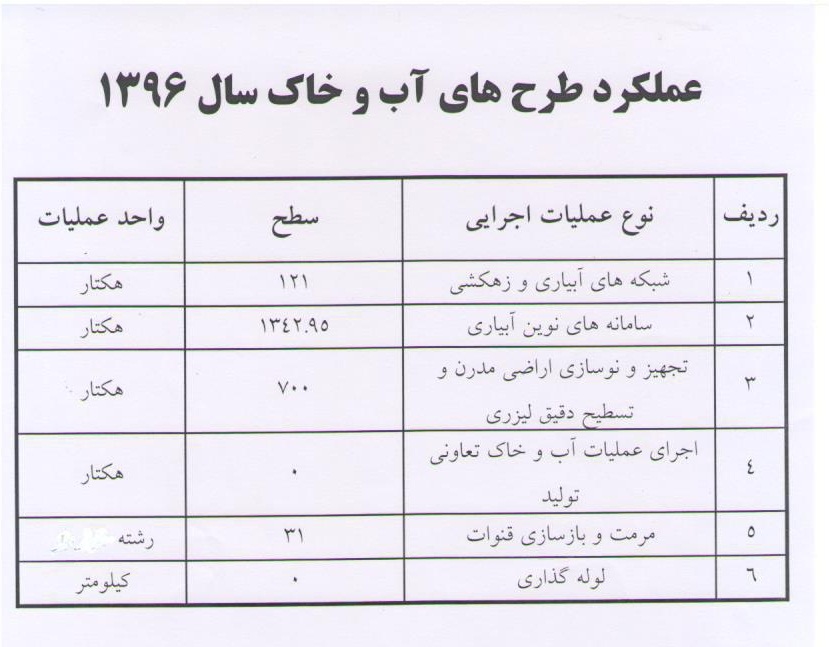 امور فناوريهاي مكانيزه كشاورزي : از جمله وظايف اين بخش : ايجاد مزارع الگوئي مكانيزه  با استفاده از ماشينها و ادوات جديد 2- توسعه ،تقويت،هدايت ،حمايت ونظارت بر واحدهاي ارائه خدمات مكانيزه 3- تهيه و محاسبه شاخص هاي مكانيزاسيون كشاورزي شهرستان ( درجه ، ضريب ، بهره وري و . . .) 4- تنظيم ،راه اندازي وآموزش كاربرد ماشين آلات و ادوات كشاورزي ونظارت بر اجراي صحيح عمليات مكانيزاسيون كشاورزي خصوصاً نظارت بر برداشت غلات 5- جمع آوري اطلاعات مورد نياز مكانيزاسيون شامل: ماشينها ، ادوات و تجهيزات مورد استفاده و كاربران آنها ، واحدهاي ارائه خدمات مكانيزه ، تعمير گاهها ، واحد هاي ساخت و فروشگا ههاي موجود در شهرستان 6- شناسايي متقاضيان موثر خريد ماشينها وادوات كشاورزي ومعرفي به سازمان مطابق سهميه شهرستان       گزارش عملکرد مکانیزاسیون شهرستان اصفهان در سال 1396       واحد مكانيزاسيون:الف - برداشت غلاتتعداد کمباین آماده به کار موجود در شهرستان: 230 دستگاه      تعداد کمباین نظارت فنی شده قبل از برداشت: 220 دستگاه      تعداد کمباین کنترل فنی شده در مزرعه حین برداشت: 260 دستگاه           تعداد نمونه برداری در مزرعه با کادر جهت محاسبه ریزش و ضایعات: 100 مورد     ریزش کمباین و ضایعات طبیعی مجموعا" 4.7% (شامل 3.8% ریزش کمباین و 0.9% ریزش طبیعی مزرعه)                              ب -  سوخت بخش کشاورزی    تعداد کل درخواست های تأیید شده سوخت ماشین آلات و چاه های آب کشاورزی: 15612 عدد                           ج- معرفی متقاضیان خرید کمباین، تراکتور و ادوات کشاورزی از محل تسهیلات خط ویژه مکانیزاسیون طی 20 مرحله و به تعداد 115 مورد و به مبلغ تسهیلات  116535 میلیون ریال به سازمان جهاد کشاورزی و شعب بانک کشاورزی اصفهان، ورزنه، کوهپایه، نیک آباد جرقویه و خوراسگاناز ديگر اقدامات مكانيزاسيون :     تایید سوخت تراکتورها و کمباینها و موتور های آبکش در سامانه های اگری و تجارت آسان -  نظارت بر برداشت غلات – نظارت بر کشت غلات – معرفی متقاضیان خرید تراکتور « کمباین  وادوات کشاورزی  -  معرفی شرکتهای ارائه دهنده خدمات مکانیزه کشاورزی  جهت استفاده از کمک های بلا عوض از محل طرح تجهیز شرکتها – آموزش ونظارت بر  ترویج خاک ورزی حفاظتی – حمایت ، هدایت ونظارت بر شرکت های ارائه دهنده خدمات مکانیزاسیون  - نیاز سنجی ماشین آلات کشاورزی -  همکاری با واحدهای زراعت ، باغبانی و حفظ نباتات در اجرای پروژ ها  -.....  برنامه هاي توسعه اي بخش:    پروژه خاک ورزی حفاظتی  - پروژه تسطیح لیزری –  پروژه توسعه وتقویت شرکت های مکانیزاسیون  - ترویج وتوسعه ماشین آلات کشاورزی مدرن با تکنولوژی جدید وتوسعه آنها - ...برخي از تشكل ها و اتحاديه هاي مكانيزاسيون كشاورزي شهرستان:   شرکت مکانیزاسیون صفا کشت قهاب  –   شرکت مکانیزاسیون سپید دشت  ورزنه  –  شرکت تعاونی تولید ارگ رودشت – شرکت تعاونی توسعه تعاونیهای تولید شهرستان اصفهان  -   شرکت سامان دشت زنده رود  -   شرکت کیمیا گیاه ورزنه  –  شرکت زرین سپهر آسمان  - ...... اداره حفظ نباتات : از جمله وظايف آن  قرنطينه ، پيش آگاهي ، مبارزه با عوامل خسارت زاي نباتي ، مبارزه  شيميايي و بيولوژيك با آفات و بيماريها ي انواع گياهان زراعي ، باغي و گلخانه ايي ، مبارزه با علف هاي هرز  مزارع و باغات ، ضد عفوني بذور و ...  مي باشد.اهم فعاليت هاي اداره حفظ نباتات شهرستان در سال 96  عبارت است از :1-نظارت بر عملیات مبارزه با آفات  بیماریها  علفهای هرز مزارع  باغات وگلخانه ها . نظارت بر امر توزیع و فروش انواع سموم و عوامل بیولوژیک .معرفی متقاضیان فروشندگی سموم و کلینیک های گیاه پزشکی به نظام مهندسی با  هماهنگی حفظ نباتات استان .توسعه مبارزه بیولوژیک و توسعه آی پی ام در راستای تولید محصول سالم و استفاده بهینه وکاهش مصرف سموم مهمترين آفات و بيماريهاي موجود در سطح شهرستان :سن گندم-زنگ زرد- شته روسی –شته سبز- لکه قهوه ای گندم- کرم ذرت .-کرم گلوگاه انار –کرم سیب –کرم آلو –پروانه فری-کنه تارعنکبوتی   مبارزه با آفات، بيماريها و علفهاي هرز مزارع، باغات، محصولات انباري و گلخانه‌اي  نظارت بر توزيع و فروش سموم حشره‌كش، قارچ‌كش و علف‌كش؛ مواد و عوامل بيولوژيك توسعه مبارزه بيولوژيك در جهت مبارزه باآفات،بیماریها و علف های هرز محصولات زراعي و باغي  نظارت برفروشندگان سموم و كلينيكهاي گياهپزشكي  برگزاری کلاسهای آموزشی برای كشاورزان و باغداران در زمينه آشنايي با آفات، بيماريها و علفهاي هرز مزارع و باغات  ردیابی افت شب پره مینوز گوجه فرنگی(Tuta) در مزارع گوجه فضای باز و گلخانه  مبارزه با زنگ زرد  مبارزه با سفیدک پودری غلات  مبارزه با شته سبز در مزارع غلات  مبارزه با شته روسی مقدار انواع كود شيميايي توزيع شده (تن)ترويج  و آموزش كشاورزي :  - تهيه و جمع‌بندي نياز سنجي آموزشي توليدكنندگان مرد و زن روستايي از مسئولين واحدها و ادارات فني شهرستان، مسئولين مراكز جهاد کشاورزی و مديرعامل شركت‌هاي خدمات مشاوره فني و مهندسي -برنامه‌ريزي آموزشي، اجراي توافقات با سازمان متبوع، عقد قرارداد با شركت‌هاي خدمات مشاوره فني و مهندسي و نظارت بر كيفيت اجراي توافقات -توزيع فرم ارزيابي شركت‌ها به ادارات و واحدها و مراکز، تكميل و جمع‌بندي فرم ارزيابي شركت‌ها -اجرای طرح‌هاي تسريع در انتقال يافته‌هاي تحقيقاتي، طرحهاي مديريت تلفيقي آفات (IPMFFS) و (طرح سایت جامع الگوی) با هدف كاهش باقيمانده سموم و كودهاي شيميايي در محصولات كشاورزي و توليد محصول سالم - زمينه‌يابي، آموزش و نظارت در خصوص تشكيل تعاوني‌ها و تشكل‌هاي زنان روستايي – صندوق اعتبارات خرد زنان روستايي- اجرا و نظارت بر پروژه‌هاي اشتغال‌زايي زنان روستايي- پيگيري امور مربوط به تشكيل و پاسخگويي به امور صنف کشاورزی و انجمن‌ها و تشكل‌هاي بخش كشاورزي- دبيرخانه خصوصي‌سازي مديريت جهاد كشاورزي شهرستان اصفهان در راستاي اجراي اصل 44 قانون اساسي و راهنمايي و هدايت فارغ‌التحصيلان اين بخش و تشكيل شركت‌هاي خدمات مشاوره فني و مهندسي- نماينده مديريت جهاد كشاورزي شهرستان اصفهان در كميته بانوان فرمانداري اصفهان- نماينده مديريت جهاد كشاورزي شهرستان اصفهان در كارگروه سلامت و امنيت غذايي فرمانداري اصفهان، کارگروه پسماند شهرستان و کمیته های بهداشتی مراکز بهداشت- عضو و همكاري و حضور در جلسات مشترك با نهضت سوادآموزي، كميته ساماندهي شير شهرستان، شبكه بهداشت، بخشداري با هدف بررسي و ارائه راه‌حل جهت رفع مشكلات بخش روستايي- تهيه اطلاعيه، بوشور، پوستر، بنر و هشدارهاي ترويجي و ارسال به واحدها، ادارات و مراكز تابعه جهت نصب و بهره‌برداري توسط كشاورزان و توليدكنندگان- مشاوره و راهنمايي ارباب رجوع،بهره برداران، فارغ‌التحصيلان و ديگر سرمايه‌گذاران بخش كشاورزي در زمينه‌هاي مختلف سرمایه گذاری در توليد- برنامه‌ريزي و آموزش كارآموزان و فارغ‌التحصيلان رشته‌هاي مختلف كشاورزي در مديريت شهرستان- ارج نهادن به زحمات و تلاش توليدكنندگان و ارتقاء شأن و جايگاه حرفه كشاورزي در جامعه و برگزاری جلسه تقدیر از نمونه های بخش کشاورزی- معرفي الگوي عملي و قابل اعتماد در بين توليدكنندگان با اجرای مزارع تحقیقی تطبیقی، تحقیقی ترویجی، نمایشی و الگویی- فراهم نمودن زمينه مساعد براي تبادل تجربيات با برگزاری کارگاه های آموزشی، روز مزرعه و انتقال یافته های تحقیقاتی- نماينده نظام مهندسي كشاورزي و منابع طبيعي استان - دبیرخانه كميته استقرار شهرستان شركت‌هاي خدمات مشاوره فني و مهندسي- برنامه‌ريزي و همكاري در تشكيل كلاس‌هاي آموزشي بيمه محصولات كشاورزي با همكاري كارشناسان سازمان و بانك كشاورزي و مراكز تابعه شهرستان- جذب و بكارگيري و نظارت بر فعالیت سربازان سازندگي- آموزش و بكارگيري مددكاران ترويجي در جهت ارتقاء فرهنگ بهره برداران- اجراي پروژه اردوهاي هجرت- اجراي طرح بسيج سازندگيعملکرد فعالیتهای اداره ترویج و آموزش شهرستان در سال (96) :مساحت  شهرستان (كيلومتر مربع)16104تعداد شاغلين شهرستان (نفر)ميانگين بارش ساليانه (ميليمتر)سطح اراضي كشاورزي (هكتار)200000تعداد شاغلين در بخش كشاورزي (نفر)47000اقليم شهرستانمعتدل گرم و خشكسطح زير كشت (هكتار)100000تعداد شهر (عدد)13رودخانه  (عدد)1جمعيت شهري (نفر)1978168تعداد روستا (عدد)230چاه ( حلقه)4600جمعيت روستايي (نفر)196004تعداد دهستان (عدد)10قنات (رشته)350جمعيت  عشايري (نفر)7000تعداد بخش (عدد)6چشمه (عدد)7شهرستانجمعجمعخانوار معمولي ساكنخانوار معمولي ساكنبهره بردار غيرساكنبهره بردار غيرساكنشهرستانكلبي زمينكلبي زمينكلبي زميناصفهان29000200026000200030001000شهرستان خانوار معمولي غير ساكن خانوار معمولي غير ساكن شركت رسمي، مؤسسه عموميشركت رسمي، مؤسسه عموميشهرستان كل بي زمين كل بي زمين اصفهان700200600شهرستانكلزيركشت محصولات سالانهآيشباغ و قلمستانشهرستانمساحت(هكتار)مساحت(هكتار)مساحت(هكتار)مساحت(هكتار)جمع کل11000061000500004400زمین آبی11000061000500004400سال زراعي 96-95سال زراعي 96-95سال زراعي 96-95نام محصولسطح كاشت (هكتار)عملكرد  تن درهكتارتوليد تنگندم272504.40119900جو75004.0016000برنج(شلتوك )2506.001500ذرت دانه اي3009.002700ارزن4503.001350نخود 102.0020انواع لوبيا12.503عدس00.000ماش81.8014هندوانه30030.009000خربزه20025.005000طالبي وگرمك60025.0015000خيار30035.0010500سيب زميني80040.0032000پياز110045.0049500گوجه فرنگي70040.0028000بادمجان5025.001250لوبياسبز108.0080سبزيجات برگي160045.0072000سبزيجات غده اي60035.0021000يونجه700012.0084000شبدر3004.001200سورگوم علوفه ای15035.005250ذرت علوفه اي470075.00352500شلغم وچغندرعلوفه اي120075.0090000سايرعلوفه15020.003000افتابگردان 502.20110كنجد1001.70170گلرنگ9001.201080كلزا601.70102چغندرقند84545.0038025تنباكو401.8072پنبه4002.501000افتابگردان اجيلي4504.001800زيره151.2018محصولات بذري3001.20360سایر محصولات23112.505777.5جمع ابي61000969281     سطح كا شت ،توليد و عملكرد محصولات دائمي شهرستان  اصفهان   سا ل زراعي 96-95     سطح كا شت ،توليد و عملكرد محصولات دائمي شهرستان  اصفهان   سا ل زراعي 96-95     سطح كا شت ،توليد و عملكرد محصولات دائمي شهرستان  اصفهان   سا ل زراعي 96-95     سطح كا شت ،توليد و عملكرد محصولات دائمي شهرستان  اصفهان   سا ل زراعي 96-95     سطح كا شت ،توليد و عملكرد محصولات دائمي شهرستان  اصفهان   سا ل زراعي 96-95     سطح كا شت ،توليد و عملكرد محصولات دائمي شهرستان  اصفهان   سا ل زراعي 96-95رديفنام محصول توليد ( تن ) سال 96رديفنام محصول توليد ( تن ) سال 961سيب بذري 2902سيب مالينك _3گلابي1804به 2605انگور آبي 4906انگور ديم _7بادام آبي 29008بادام ديم _9گردو21010فندق_11هلو شليل و شفتالو 25012زردآلو و قيسي 120013گيلاس 10214آلبالو 34015آلو و گوجه 73016عناب_17پسته 25018انار80019انجير آبي _20خرمالو _21زيتون 8022خرما _23ساير باغات مثمر105024گل محمدي ( آبي )2.525زعفران0.00526گياهان داروئي آبي 18جمع9152.505عنوانتعداد واحدظرفیت کلمرغ گوشتی2263311500مرغ تخمگذار141234000کبک133000بلدرچین3390000بوقلمون824400شترمرغ مولد9473شتر مرغ پرواری4800پولت2326000مرغ مادر2100000گاوداری صنعتی شیری2023722574450کل دامداری کوچک روستایی60004500مجوز40درصد گاوداری شیری160011200مولد22400 نیمه صنعتی گاوداری9001800مولد360020درصد بره پرواری کوچک1200708400015درصد گوسفند داشتی کوچک9001009000020درصدگوساله کوچک120017204005درصد اسب وشترگوسفند نیمه صنعتی840150126000کندوزنبورستان35893600کلنی187تناستخر سرد آبی240باب1500تناستخر گرم آبی232باب577تنماهی زینتی77واحد7400000قطعهخاویاری11/5تنردیفعناوین شاخصواحد سنجش MUعملکردردیفعناوین شاخصواحد سنجش MUعملکرد1شاخص 1-مديريت تلفیقی ردیابی، پایش، نظارت و كنترل عوامل خسارتزاهكتار1512002شاخص 2-توسعه شبكه هاي مراقبت و پيش آگاهيهكتار105003شاخص 3-مبارزه بیولوژیک و غیرشیمیایی با آفاتهكتار51704شاخص 4- بهینه سازی و نظارت بر مدیریت آفتکشها و تجهیزات مربوطه مورد5855شاخص 5-ردیابی ، شناسایی و کنترل عوامل خسارتزای گیاهی قرنطینه ایهكتار4500شهرستانجمعازته(اوره، نيترات آمونيوم ،سولفات آمونيوم)فسفاته (فسفاتآمونيوم، سوپرفسفات تريپل)پتاسه(سولفات پتاسيم، كلرور پتاسيم)ساير(ميكرو ماكرو)اصفهان1441512010  اوره1820585-سالجمع (کیلوگرم-لیتر)حشره كشعلف كشقارچ كشكنه كشموش كشساير (حلزون كش و قرص)96-9510761020000810005500850110150رديفعناوين شاخصعناوین عملیاتواحد عملیاتحجم عملیات1گسترش فعاليتهاي آموزشي و ترويجيتعداد دوره های آموزش های ترویجی بهره برداراننفرروز24411گسترش فعاليتهاي آموزشي و ترويجيتعداد دوره های آموزش های مهارتی بهره برداراننفرروز46621گسترش فعاليتهاي آموزشي و ترويجيهفته انتقال یافته ها مورد21گسترش فعاليتهاي آموزشي و ترويجيسایت های الگوییمورد191گسترش فعاليتهاي آموزشي و ترويجيطرح های تحقیقی، ترویجیمورد11گسترش فعاليتهاي آموزشي و ترويجيآموزش مدیریت و اقتصاد خانواده زنان روستایینفرروز3211گسترش فعاليتهاي آموزشي و ترويجيآموزش مشاغل درآمدزا و خوداشتغالی زنانمورد01گسترش فعاليتهاي آموزشي و ترويجيحمایت و ایجاد صندوق اعتبارات خرد زنان روستاییمورد61گسترش فعاليتهاي آموزشي و ترويجيساماندهی ، تجهیز و توانمندسازی مددکاران ترویجی مورد402استقرار شبكه مديريت دانشبرنامه رادیوییعنوان302استقرار شبكه مديريت دانشنشریات ترویجی عنوان8502استقرار شبكه مديريت دانشبروشور های آموزشی، ترویجی عنوان8002استقرار شبكه مديريت دانشتوزیع لوح های فشرده الکترونیکیعنوان603نوسازي مراكز كشاورزيتجهیز و نوسازی مرکزمرکز10